Asset & System Tracking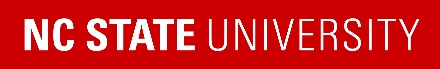 DEPARTMENT RESPONSIBILITY:  This form should be used to document the assets and system access rights that are assigned to an employee for authorized business use.  The form is maintained in the employee’s home-department personnel file.  The home-department should review the form with the employee at the beginning of employment and regularly update the information as items are added/removed.INDIVIDUAL RESPONSIBILITY:  Individuals are responsible for protecting University assets and are subject to disciplinary action (including possible termination of employment) and financial liability (including deduction from pay and/or accrued final leave payout) for the replacement value of assets due to loss of, damage to, or failure to account for and return the assets.  The indvidual should initial & date each transaction and keep a copy for their records.  The individual must account for and return assets immediately upon request to the department – or upon separation from employment and prior to final payout – whichever occurs first.  All employees are subject to the policy on the Misuse of State Property.AT SEPARATION/TRANSFER FROM EMPLOYMENT:  The Asset & System Tracking Form should be updated to show the return of assets (even if not initially completed when assets were assigned).  Once finalized, the department should maintain a copy.Employee Name: 	Employee Campus ID:		Home Department:  	Delete or add additional rows as needed.KEY & ID CARD ACCESSSYSTEMS ACCESSEQUIPMENT & MATERIALSResources: Property Disposition and Transfer Policy and ProceduresPRR 07.40.01-Disposal of University PropertyCONTROLLED, RESEARCH, & LABORATORY EQUIPMENT/MATERIALSFor Hazardous materials (biological, chemical and radioactive materials) and hazard equipment related issues, contact EHS for deactivations, transfers and decontamination/release/disposal criteria. 919-515-7915.ACCOUNTS, CARDS, & PASSESDescription of Building/Room/Suite #/Item (e.g. door, desk, vehicle, locker)Resources: Security Applications Technologies (ID card access)Lock Shop/Building Key RepresentativesFor specific clearances associated with Select Agents and Specific Radiation Areas, contact Environmental Health and Safety for complete separation processing and documentation. 919-515-7915Received by Employee(Initials)Date ReceivedReturned To or Deactivated By Dept Rep (Initials)Date Returned orDeactivatedDescription(e.g. HR System, Financials, SIS, Moodle, PeopleAdmin, Advance, RADAR, Banking Institutions, etc.)Resources: System Access Removal ProceduresSystem Access Request (SAR)Access Set Up By (Dept Rep Initials)Date RequestedAccess terminated By (Dept Rep Initials)Access Terminated On (Date)GmailCalendarsMoodleVoicemailDescription(e.g. HR System, Financials, SIS, Moodle, PeopleAdmin, Advance, RADAR, Banking Institutions, etc.)Resources: System Access Removal ProcduresSystem Access Request (SAR)Access Set Up By (Dept Rep Initials)Date RequestedAccess terminated By (Dept Rep Initials)Access Terminated On (Date)Network FilesG Suite FilesSAR SystemsCollege/Division SystemsOtherInformation Technology and TelecommunicationsInformation Technology and TelecommunicationsInformation Technology and TelecommunicationsInformation Technology and TelecommunicationsInformation Technology and TelecommunicationsInformation Technology and TelecommunicationsDescription (e.g. desktop, laptop, tablet, cell phone, pager, radio, software, etc.)Include CAMS TAG# if Purchase Price is $5,000+Authorized for home/business use?Received by Employee (Initials)Date ReceivedReturned to Dept Rep (Initials)Date Returned		Transportation, Farm, Construction		Transportation, Farm, Construction		Transportation, Farm, Construction		Transportation, Farm, Construction		Transportation, Farm, Construction		Transportation, Farm, ConstructionDescription/Info(e.g. car, truck, tractor, backhoe, lawn mower, tools, etc.)Authorized for home/business use?Received by Employee (Initials)Date ReceivedReturned to Dept Rep (Initials)Date Returnedn/an/an/an/aUniforms & Personal Protective Equipment  Uniforms & Personal Protective Equipment  Uniforms & Personal Protective Equipment  Uniforms & Personal Protective Equipment  Uniforms & Personal Protective Equipment  Uniforms & Personal Protective Equipment  Description(e.g. shirts, pants, gloves, safety glasses, helmet, coverall, etc.)Authorized for home/business use?Received by Employee (Initials)Date ReceivedReturned to Dept Rep (Initials)Date ReturnedOther Equipment/MaterialsOther Equipment/MaterialsOther Equipment/MaterialsOther Equipment/MaterialsOther Equipment/MaterialsOther Equipment/MaterialsDescription/Info(e.g. library materials, bookstore previews, etc.)Authorized for home/business use?Received by Employee (Initials)Date ReceivedReturned to Dept Rep (Initials)Date ReturnedDescription (e.g. specimens, chemicals, lasers, radioactive or biohazardous material, gas cylinders, etc.)Resources: Laboratory Relocation (Move-Out/Move-In/Start-Up Procedures and Checklists)Acknowledges by employee (Initials)At end of responsibility, materials have been properly handled & accounted for:  Indicate as labeled, transferred to authorized recipient, and/or disposed of.Accounted for by employee & Dept Rep(Initials)Date Accounting CompletedDescription(e.g. P-Card, American Express, Terminate Signature Authority on Accounts such as banks and foundations, Phone Card, Parking/Gate Card, Copy Card, etc.)Received By Employee (Initials)Date ReceivedReturned To Dept Rep(Initials)Date Returned